Parent Peer to Peer Group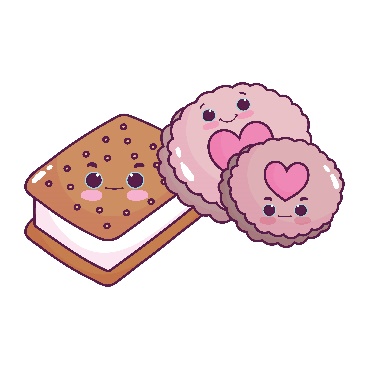 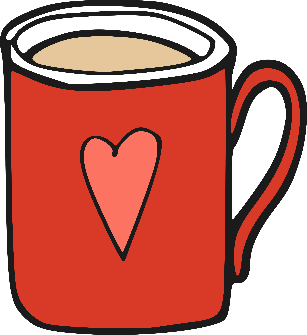 For parents/carers of children with additional needs, experiencing poor mental health and facing daily challenges. This is an opportunity to meet others, share tips/advice and have time to talk in a friendly atmosphere.There’s no sign up required, just pop along and enjoy the free refreshments.Where: Alice Cross Centre, TeignmouthWhen: Thursdays from 10.30am to 12pm, term time only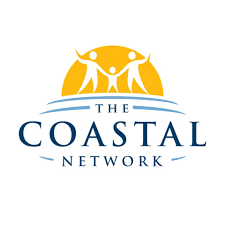 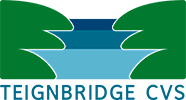 